
ПЛАН-КОНСПЕКТ УРОКА ПО ТЕМЕ:«Умножение одночленов. Возведение одночленов в степень» 
Цель  урока:  закрепить умения умножать одночлены и возводить их в степень.9. Задачи:- обучающие: повторить и углубить ранее полученные знания по теме « Одночлены».-развивающие: развивать логическое мышление, самостоятельность учащихся.-воспитательные: формирование аккуратности, трудолюбия учащихся.Тип урока: урок усвоения навыков и умений.Формы работы учащихся: индивидуальная, фронтальная, групповая.Необходимое техническое оборудование: компьютеры, мультимедийный проектор, интерактивная доска.Структура и ход  урокаСТРУКТУРА И ХОД УРОКАПриложение к плану-конспекту урока Умножение одночленов. Возведение одночленов в степень.ПЕРЕЧЕНЬ ИСПОЛЬЗУЕМЫХ НА ДАННОМ УРОКЕ ЭОРФИО (полностью)Локтионова Елена КимовнаМесто работыМОУ  Ларинская  СОШ  Алексеевского района Волгоградской областиДолжностьучитель математикиПредметматематикаКласс7Тема и номер урока в темеУмножение одночленов. Возведение одночлена в степень. Урок 2Базовый учебникЮ.Н.Макарычев, Н.Г.Миндюк, К.И.Нешков, С.Б.Суворова , под редакцией С.А.Теляковского. Алгебра 7Изд.- М. : Просвещение. 2011г.№Этап урокаНазвание используемых ЭОР(с указанием  порядкового номера из Таблицы 2)Деятельность учителя (с указанием действий с ЭОР, например, демонстрация)Деятельность ученикаВремя(в мин.)1235671.Организа-ционный моментВступительное слово учителя. Объявление темы и цели урока.Включаются в деловой ритм урока.22.Мотивацияучебной деятельностиСтимулирование познавательного интереса (занимательная информация).Постановка конкретизированных задач урока. Проверка изученного теоретического материала.Отвечают на вопросы учителя. Определяют границы применения этих знаний: что с их помощью можно определить, где их применить?23.Актуализация опорных знаний.Ресурс 1Сцена1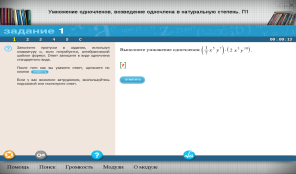 Сцена 2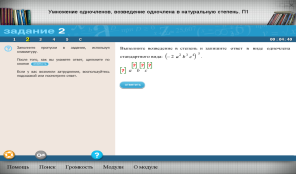 Сцена 3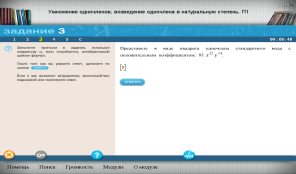 Сцена 4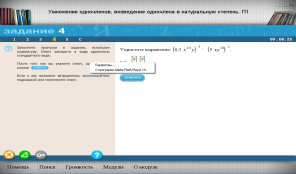 Сцена5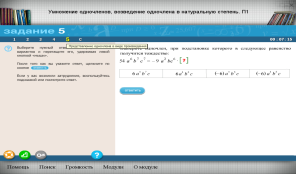 Учитель предлагает ученикам задания на повторение, обобщение знаний,  применение знаний.  Устанавливает правильность и осознанность усвоения материала, выявляет пробелы, корректирует знания. Оценивает уровень подготовки учеников.Включаются в учебную деятельность, отвечают на вопросы учителя, задают вопросы, делают записи в тетрадях. 84. Применение знаний.Закрепление знаний:  решение №№ 474, 480  из учебника. Руководит работой у доски, корректирует деятельность ученика, задает вопросы, исправляет ошибки.Выполняют задания (1 ученик у доски, остальные на местах).125.Упражнения по образцу и в подобных условиях с целью выработать умение безошибочного применения знаний.Учитель организует работу. Упражнения № 554 на усвоение и закрепление навыков и умений.Ученики самостоятельно  работают с учебником.36.Упражнения с перенесением знаний в новые условия.Ресурс 2Сцена1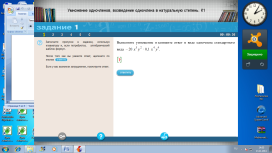 Сцена 2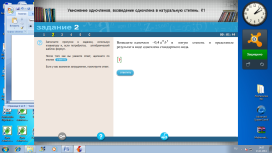 Сцена 3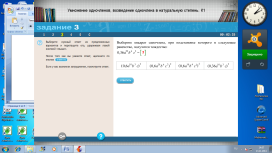 Сцена 4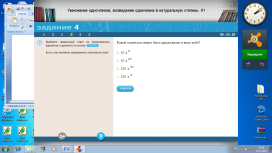 Сцена 5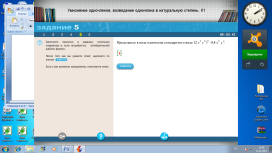 Учитель организует самостоятельную индивидуальную работу с моделями  по применению знаний учащихся в новых условиях.Индивидуальная самостоятельная работа учеников на компьютерах.107.Подведение итогов урока. Рефлексия.Установление соответствия между поставленными задачами урока и результатами, внесение корректив; анализ учебной деятельности.Ученики принимают участие в анализе учебной деятельности.28.Домашнее задание.Сообщение объёма и содержания домашнего задания, инструктаж по его оформлению.Воспринимают информацию. Записывают домашнее задание.1№Название ресурсаТип, вид ресурса Форма предъявления информации (иллюстрация, презентация, видеофрагменты, тест, модель и т.д.)Гиперссылка на ресурс, обеспечивающий доступ к ЭОР1Ресурс 1Практический модуль.Модуль состоящий из 5 заданий.http://fcior.edu.ru/card/4291/umnozhenie-odnochlenov-vozvedenie-odnochlena-v-naturalnuyu-stepen-p1.html2.Ресурс 2Контрольный модуль. Все задания данного модуля параметризированны, что позволяет формировать задания для каждого ученика.Модуль состоящий из 5 заданийhttp://fcior.edu.ru/card/171/umnozhenie-odnochlenov-vozvedenie-odnochlena-v-naturalnuyu-stepen-k1.html        